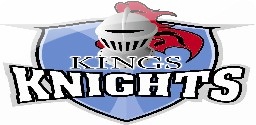 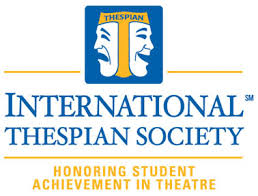 How to Join International Thespian Troupe #7739Before proceeding with the membership enrollment process, please make sure you have read all introductory materials regarding the International Thespian Society and Kings High School Troupe #7739Step #1	Visit the Kings Theatre Department website www.kingstheatre.net and complete the on-line theatrical production participation point form which can be found on the Theatre Student page of the website.  **This must be completed by Monday, May 15th to be considered for induction for the 2016-2017 school year**Step #2	If you meet all eligibility requirements you will receive notification and an invitation to be inducted into the International Thespian Society.  Step #3	You will be given information regarding membership fees.  These fees must be paid for by Friday, May 19th to secure your spot in the 2017 induction ceremony.Step #4	Attend the Thespian Induction Ceremony on Tuesday, May 30th at 7:00pm in the Junior High Multi-Purpose Room. Step #5	Once achieving the rank of ACTIVE Thespian it is our expectation that you actively participate in a leadership position within the Thespian troupe, which may include leading and participating in future drama club meeting, activities, fundraisers, workshop, etc., as well as attending all thespian related activities throughout the year.     